IMPROVING STUDENTS’ LISTENING SKILL THROUGH WATCHING MOVIE AT SMK NEGERI 1 PATUMBAKA ThesisBY:DINA SARTIKARegistration Number: 161244117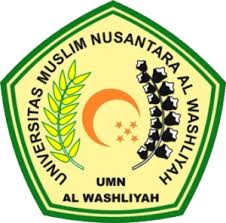 FACULTY OF TEACHER TRAINING AND EDUCATIONUNIVERSITAS MUSLIM NUSANTARA AL WASHLIYAHMEDAN2020IMPROVING STUDETS’ LISTENING SKILL THROUGH WATCHING MOVIE AT SMK NEGERI 1 PATUMBAKA ThesisSubmitted to The Department of English Language Education In Partial Fulfillment of the Requirements for the Degree of Bachelor of EducationBY:DINA SARTIKARegistration Number: 161244117FACULTY OF TEACHER TRAINING AND EDUCATIONUNIVERSITAS MUSLIM NUSANTARA AL WASHLIYAHMEDAN2020